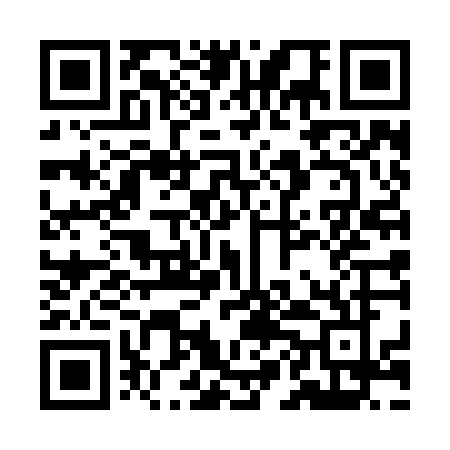 Prayer times for Bhalatair, BangladeshWed 1 May 2024 - Fri 31 May 2024High Latitude Method: NonePrayer Calculation Method: University of Islamic SciencesAsar Calculation Method: ShafiPrayer times provided by https://www.salahtimes.comDateDayFajrSunriseDhuhrAsrMaghribIsha1Wed4:085:3012:033:316:367:572Thu4:085:2912:033:306:367:583Fri4:075:2912:023:306:377:594Sat4:065:2812:023:306:378:005Sun4:055:2712:023:306:388:006Mon4:045:2712:023:296:388:017Tue4:035:2612:023:296:398:028Wed4:025:2512:023:296:398:029Thu4:015:2512:023:296:408:0310Fri4:015:2412:023:296:408:0411Sat4:005:2412:023:286:418:0512Sun3:595:2312:023:286:418:0513Mon3:585:2212:023:286:428:0614Tue3:585:2212:023:286:428:0715Wed3:575:2112:023:286:438:0716Thu3:565:2112:023:286:438:0817Fri3:565:2112:023:276:448:0918Sat3:555:2012:023:276:448:1019Sun3:545:2012:023:276:458:1020Mon3:545:1912:023:276:458:1121Tue3:535:1912:023:276:468:1222Wed3:535:1912:023:276:468:1223Thu3:525:1812:023:276:478:1324Fri3:525:1812:023:276:478:1425Sat3:515:1812:033:276:488:1426Sun3:515:1712:033:276:488:1527Mon3:505:1712:033:266:498:1628Tue3:505:1712:033:266:498:1629Wed3:495:1712:033:266:508:1730Thu3:495:1612:033:266:508:1831Fri3:495:1612:033:266:518:18